Ассоциация школ Международного Бакалавриата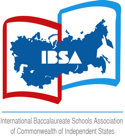 Заявкана участие в V фестивале исследовательских работ студентов IB РYР«Учусь быть Гражданином Мира»21 февраля 2020 г.Школа УчительУчительКласс  Класс  Кластер Кластер Тема  исследования Тема  исследования Организующая  темаОрганизующая  темаНеобходимое  оборудование Необходимое  оборудование Список  учащихся Список  учащихся 